Once complete, please email this form (and any supporting documents) to: pgadmissions@courtauld.ac.uk, ensuring you title the email ‘Courtauld Scholarship Application 2021/22’.Please provide details of any applications you have made through other institutions and the date by which you expect to receive a funding decision (this will not influence any decision made on your application at The Courtauld).Please outline your existing commitments and the total amount owed to date7. TUITION FEE INCOMEPlease indicate how you expect to meet the costs of your tuition fees. Please select all that apply:Please inform us of both your financial situation for the full academic year preceding your scholarship application (2020/21), and your expected financial situation during the full academic year of your scholarship application (2021/22) – this is indicative rather than exact.Do you have any financial dependants?   Yes - Please give details:	     	 NoYou must declare all your bank/building society accounts below. You must supply copies of your last three months of bank statements relating to each bank account below (mini statements are not acceptable). Please submit scanned photocopies as we cannot return any original documents that are sent to us. Please explain by annotation any debits or credits of over £100 that appear on your statements.10. Financial Need StatementPlease use this space to provide any additional information, a statement attesting to your financial need, any relevant context not covered elsewhere in the form, or to clarify any of the information or documentation you have provided as part of this scholarship application.11. New Directions ScholarshipFor MA History of Art applicants only.If you are taking up an MA as part of an effort to change your career path from a sector or discipline other than History of Art, you may be eligible for a New Directions Scholarship.Please note here if you wish to be considered for the New Directions Scholarship: Please outline below why you believe you might be eligible:I confirm that all the information given in this form is correct and complete to the best of my knowledge. I understand that providing false information will cause my application to be disqualified.Please email this form (and any supporting documents) to:
		pgadmissions@courtauld.ac.ukScholarship applications received after the deadlines indicated on the website will not be considered.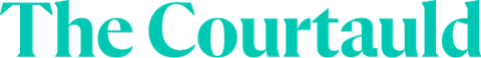 Scholarship Application form 2021/221. PERSONAL DETAILS1. PERSONAL DETAILS1. PERSONAL DETAILS2. CONTACT DETAILS2. CONTACT DETAILSTitle:Address Line 1:Surname/Family Name:Address Line 2:First/Given Name:Address Line 3:Date of birth:City:Nationality:Postcode/Zip:Country of Domicile:Country:E-mail:Telephone:3. PROGRAMME DETAILS3. PROGRAMME DETAILS3. PROGRAMME DETAILS3. PROGRAMME DETAILS3. PROGRAMME DETAILSProgramme:Please detail the course programme(s) you have applied to / you are currently studying:Programme:Please detail the course programme(s) you have applied to / you are currently studying:Year of study in 2020/21: 1   2   3   4   5   6   Full/Part-time?4. CURRENT FUNDING / OTHER FUNDING APPLICATIONSPlease state the minimum amount required to ease your financial circumstances: £     Please Note: Your scholarship application is separate to your programme application. It has no bearing on whether or not you are successful in securing a place on a programme, and as such you are encouraged to put the full amount that you require.6. EXISTING FINANCIAL COMMITMENTSPlease state the minimum amount required to ease your financial circumstances: £     Please Note: Your scholarship application is separate to your programme application. It has no bearing on whether or not you are successful in securing a place on a programme, and as such you are encouraged to put the full amount that you require.6. EXISTING FINANCIAL COMMITMENTSStudent/Career Development Loan£     Credit Cards£     Bank Loans/overdrafts£     Mortgage payments£     OtherPlease specify:      £     Total £     Fee status: ☐ UK ☐ EU☐ Overseas Self Federal Loans / Career Development Loans Partner / Spouse 	 Scholarships / Grants 	 Parents / Family contributions Other  (please specify):       Other  (please specify):      8. FINANCIAL CIRCUMSTANCES8. FINANCIAL CIRCUMSTANCES8. FINANCIAL CIRCUMSTANCES8. FINANCIAL CIRCUMSTANCES8. FINANCIAL CIRCUMSTANCESAnnual Income2020/21Expected Income for 2021/22Annual Expenditure2020/21Expected Expenditure for 2021/22Expected Expenditure for 2021/22Professional/Career Development Loan£     £     Tuition Fees£     £     £     Other Loans (Bank, Family, Employer)£     £     Rent/Mortgage£     £     £     Employment (Part/Full Time)£     £     Utilities£     £     £     Scholarship/Bursary£     £     Travel (incl. study related travel)£     £     £     Family/Partner Contribution£     £     Food / Social Costs£     £     £     Savings£     £     Debt£     £     £     Benefits£     £     Medical Expenses (insurance etc.)£     £     £     Other (Please specify in Additional Comments below)£     £     Other (Please specify in Additional Comments below)£     £     £     TOTAL£     £     TOTAL£     £     £     9. BANK SAVINGS1.Name of bank/building societyOverdraft LimitType of account (e.g. student, saving, current)Current balance2.Name of bank/building societyOverdraft LimitType of account (e.g. student, saving, current)Current balance3.Name of bank/building societyOverdraft LimitType of account (e.g. student, saving, current)Current balance12. DeclarationSignature:Date: